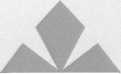 I 3 P+Науково-виробничий ікурналБерезень — квітень 2019 №3—4 (254)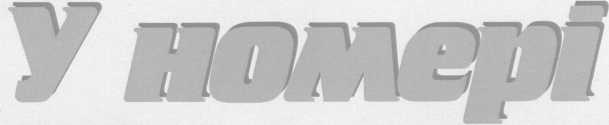 Засоби	і1 Продуктивність посівів сої за використання різних видів фунгіцидів та інокулянтаМостов'як /./., Кравченко О.В.4 Захист посадок картоплі від сегетальної рослинностіШита О.В.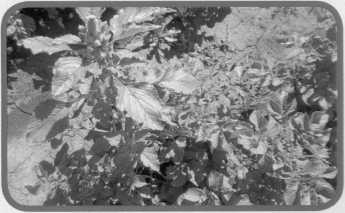 7 Фунгіциди проти хвороб листя газонних травРетьман С.В., Ничипорук О.М., Шевчук О.В.9Контролювання бур'янів
у посівах сочевиці їстівної
(Lens culinaris Medic.)Різник В.М., Мошківська С.В.Наукові дослідження13 Виявлення та ідентифікація вірусу скручування листя виноградної лози на виноградниках Одеської областіКонуп А.І., Чистякова В.Л., Конуп Л.О., Ніколаєва Н.І.17 Моніторинг садово-паркових насаджень в Лісостепу УкраїниТкале н ко Г.М., Ієн am В. В., ЛохтенкоД.П.20 Особливості росту міцелію грибів шиїтаке Lentinula Edodes (Berk.) Pegler в умовах in vitroІванова ТВ., Волощук НМ.26 Проблеми присутності бур'янів у посівах розпочинаються з насінняІващенко О.О., Ременюк СО.Журнал — фаховийНаказ МОН України N--12 79
від ОБ.і 1.2014 р. (біологічні та
сільськогосподарські науки).
Індексдсться Ooogle Scholarcontents	MEANS AND MEIHODSProductivity of soya crops under application of different types of fungicidesand inoculantMostoviak /., Kravchenko O.	1Protection of planting of potatoes from
segetal vegetationShyta 0	4Fungicides against diseases of lawn
grass leavesRetman S., Nychyporuk O., Shevchuk 0	7Control of butters in lines
culinaris medicReznik V., Moshkovska 5	9SCIENTIFIC RESEARCHDetection anc dentification of the virusGrape , ne Leaf Roil-Associated Virus of the vine n :ne v neyards of the Odessa region Konup A, Chistyakova V.,Konup L, Nikolaeva N	7 3Monitoring of gardens and parks plantations in the Ukraine Forest-steppe zoneTkalenkoA, Ignat V., Lohtenko D	77Characteristics growth of mycelium of mushroom shiitake Lentinula Edodes (Berk.) Pegler in vitroIvanova T., Voloschuk N	20The problems of presence of weeds in the crops begin with seedsIvashchenko O., Remenyuk S	26^/1     Іванова, Т.В. Особливості росту міцелію грибів шиїтаке Lentinula Edodes (Berk.) Pegler в умовах in vitro / Т. В. Іванова, Н. М. Волощук // Карантин і захист рослин. – 2019. – № 3-4. – С. 20-25.Продемонстровано залежність активності росту від типу живільного середовища, норми введення доз препарату, а також режимів культивування.2     Іващенко, О.О. Проблеми присутності бур'янів у посівах розпочинаються з насіння / О. О. Іващенко, С. О. Ременюк // Карантин і захист рослин. – 2019. – № 3-4. – С. 26-29.Визначення рівня потенційної засміченості орних земель у головних грунтово-кліматичних зонах країни.3     Виявлення та ідентифікація вірусу скручування листя виноградної лози на виноградниках Одеської області / А. І. Конуп, В. Л. Чистякова, Л. О. Конуп, Н. І. Ніколаєва // Карантин і захист рослин. – 2019. – № 3-4. – С. 13-16.Обстеження виноградних насаджень на наявність симптомів вірусних хвороб.4     Мостов'як, І.І. Продуктивність посівів сої за використання різних видів фунгіцидів та інокулянта / І. І. Мостов'як, О. В. Кравченко // Карантин і захист рослин. – 2019. – № 3-4. – С. 1-3.  Встановленно залежність формування врожайності сої та окремих показників структури посівів сої залежно від виду фунгіциду та їх несення на фоні використання інокулянта і без нього.5     Ретьман, С.В. Фунгіциди проти хвороб листя газонних трав / С. В. Ретьман, О. М. Ничипорук, О. В. Шевчук // Карантин і захист рослин. – 2019. – № 3-4. – С. 7-9.Застосування фунгіцидів сприяє зниженню розвитку хвороб та формуванню якісного травостою.6     Різник, В.М. Контролювання бур'янів у посівах сочевиці їстівної (Lens culinaris Medic.) / В. М. Різник, В. М. Мошківська // Карантин і захист рослин. – 2019. – № 3-4. – С. 9-12.Розробка ефективної системи захисту посівів хімічним методом.7     Ткаленко, Г.М. Моніторинг садово-паркових насаджень в Лісостепу України / Г. М. Ткаленко, В. В. Ігнат, Д. П. Лохтенко // Карантин і захист рослин. – 2019. – № 3-4. – С. 17-19.Встановлено, що відсутність своєчасного моніторингу призвела до масового поширення багатьох шкідливих видів, як карантинних так і інвазійних.8     Шита, О.В. Захист посадок картоплі від сегетальної рослинності / О. В. Шита // Карантин і захист рослин. – 2019. – № 3-4. – С. 4-6.Дослідження заходів обмеження чисельності бур'янів в посадках картоплі на урожайність культури.